La correction des activités de jeudi 19 mars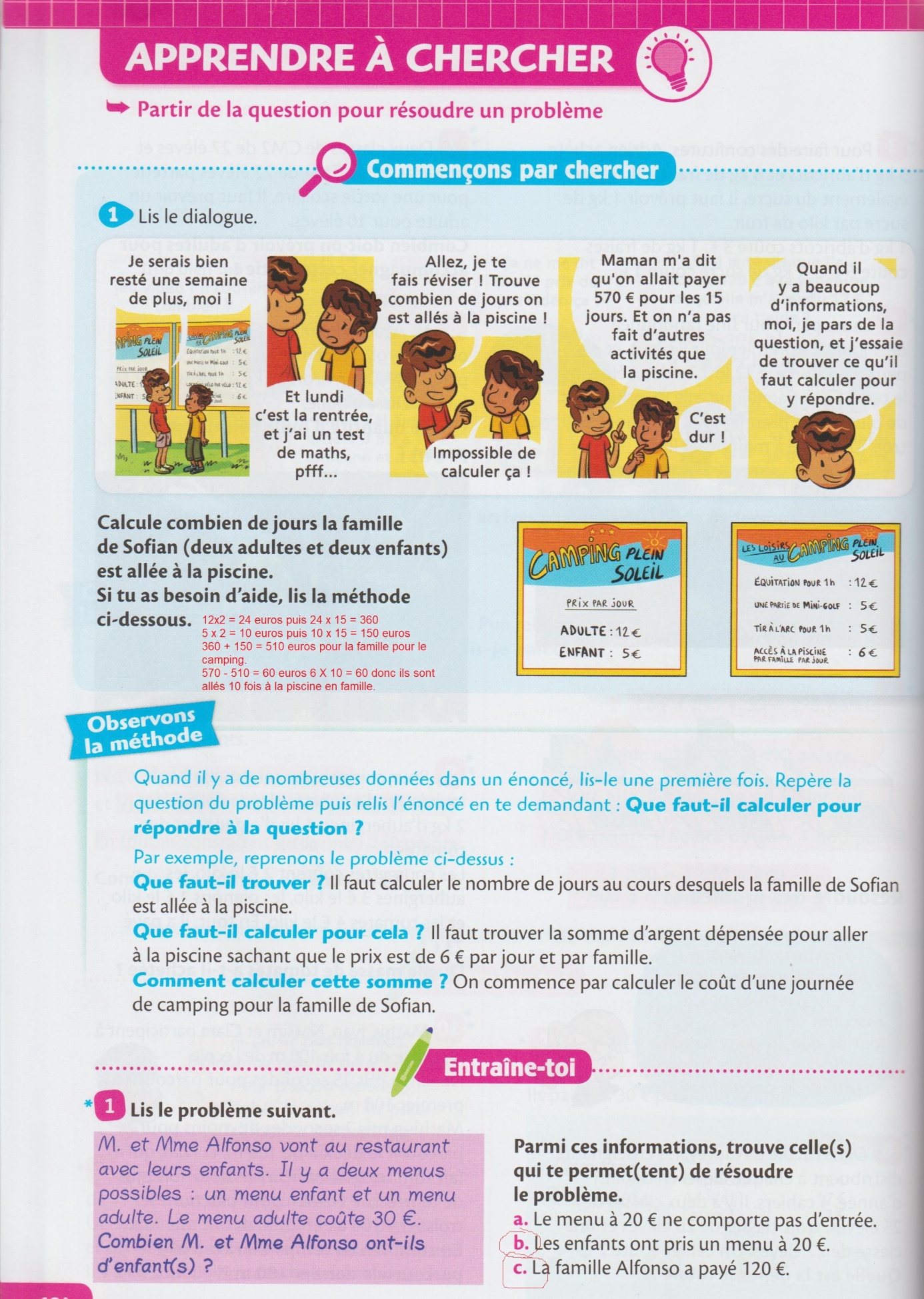 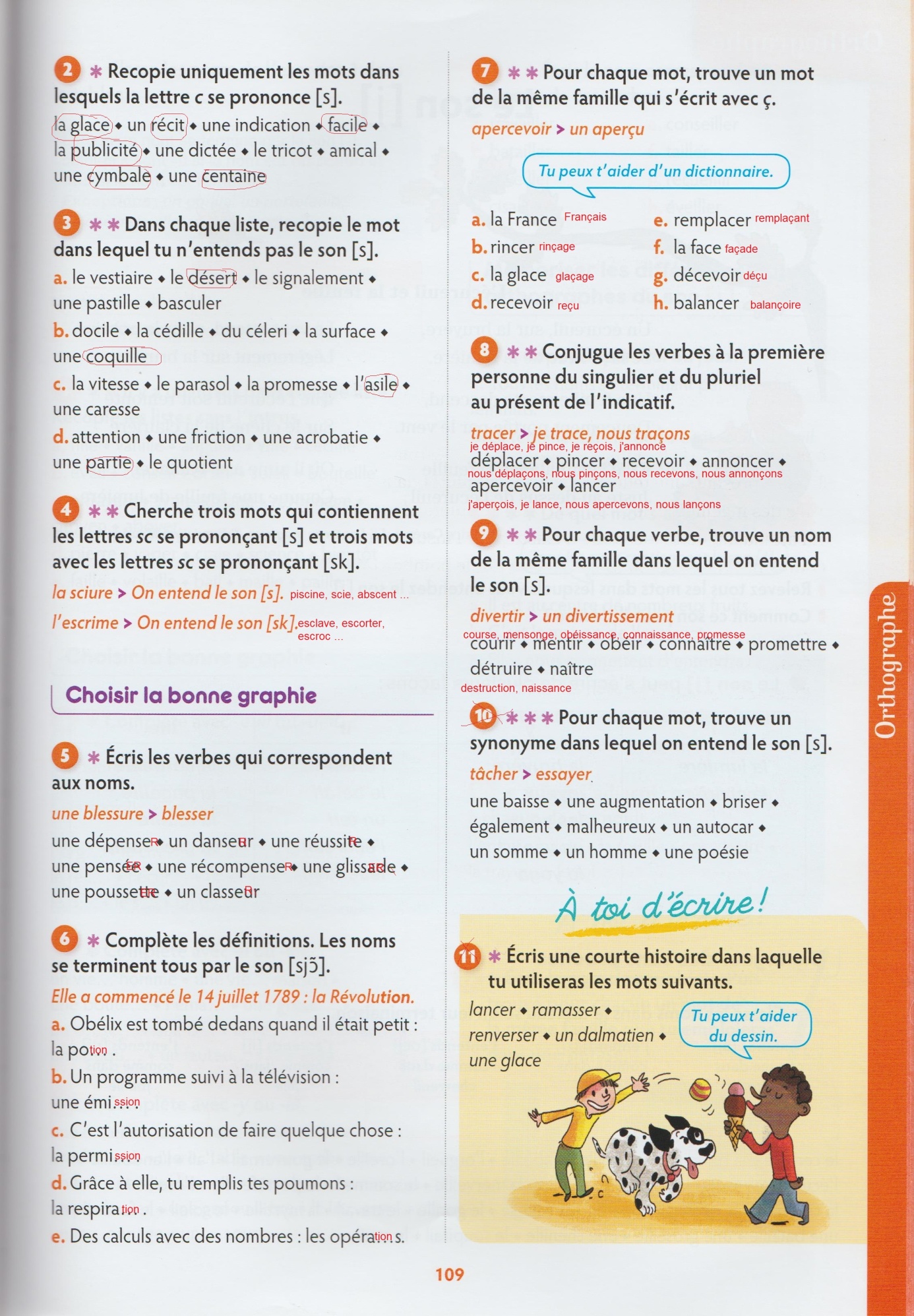 